WILLIAM F. GREGORY	Richmond, VA 23236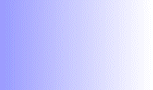 pianoman2328@gmail.com  • Cellular 804-677-0089 • Home 804-859-5269Professional PianistQualification Highlights	• Former Piano Music Teacher at "Music and Arts Center" on Midlothian Tnpk., Richmond, VA	• Letters of commendation from Nordstrom customers directed to Nordstrom Management relative to my piano playing techniques and choice of songs.Professional ExperiencePiano Performance	• Able to perform quality piano music for extended periods of time	• Ability to modulate on most piano pieces, without reference to written music.	• Notes of commendation from Donna Meade and Jimmy Dean after playing piano at their Christmas events in 2005,  2006,  and 2008 at their home in Varina.	• Resident Pianist at "The Commonwealth Club" Dining Room in Richmond, VA from 1994 to current date	• Performed at private party at the Gottwald home for then Governor Gilmore	• Played at Christmas Party events for the past two years at the home of Virginia Ex-Lieutenant Governor Hager at Windsor Farms	• Performed at The Commonwealth Club for the past 10 years for their Thanksgiving Dinner in the main Ballroom.	• Played for the past four years for the Richmond Forum's Christmas Party held in the Ballroom at the Commonwealth Club.  Guests have included former Virginia Governors, Authors (David Baldacci), and Celebrities.	• Created new CD (2004) "Talk of the Town" and sold 200 copies	• Accompanied "Meza Twins" (who won national 'Doublemint' commercial contract) on their Christmas CD in 2006, parts of which they performed live with my accompaniment at Nordstrom	• Played at "The Piano Club", 7801 W. Broad St., Richmond, VA from February, 2007-2008.  This upscale steak/seafood Restaurant featured my live piano music every Wednesday, Thursday, and Friday Evenings.  Ability to play customer requests a key to my success here.	Created new CD (2009) “…By Request”, currently selling at Nordstrom and on Internet.Employment HistoryNordstrom, Richmond, VA	Pianist/Customer Service	2004 - PresentVirginia College Savings Plan, Richmond, VA	Account Executive	2003 - 2004Wachovia Securities, Richmond, VA	Financial Analyst/Operations Specialist	2001 - 2003Dominion Virginia Power, Richmond, VA	Senior Procurement Administrator	1980 - 2001EducationB.A., History	1972Virginia Tech, Blacksburg, VA - Achieved a Minor in Business Administration, same yearDorothy Freeman, Music Teacher, Richmond, VA - Studied and successfully completed two (2) years of formal piano lessons in Richmond, Virginia (1968), and soon afterwards became piano player at Grace Baptist Tabernacle in Chesterfield County, on a volunteer basis.  Skills	• Innovative and patient with new music students	• Good communicator with students and/or their parents.  Always inform the parents of a new student (if child) on student's progress and where work is needed.	• Developed my unique style and technique through hours of playing each day at Nordstrom.	• Able to read music as well as "play by ear" or improvise professionally.Talent•	Jenna Bush Engagement Party, 02/09/08, Pianist, Held at Windsor Farms in Richmond, VA•	Jimmy Dean Christmas Party, 12/05, 12/06, and 12/08 - Pianist/Accompanist, Jimmy Dean/Donna Meade Dean, Varina, VA•	'Opened' for John Jorgenson Quintet (former Elton John Guitarist and Grammy Winner), Pianist, Private Event, May 17, 2008, Crozier, VA•	Lockesly Manor, Most Preferred Pianist 1998-2000, Anna Lee Horton, Proprietress•	Country Club of Virginia, Pianist for various catered events for the past 10 yearsVolunteerDominion Virginia Power, Richmond, VA	1993 - 2000Volunteer Chorus AccompanistKeyboard Accompanist for Virginia Power Volunteer Chorus at area Nursing Homes and Senior Centers.Grace Baptist Tabernacle, Richmond, VA	1968 - 1982Pianist/OrganistVoluntarily played piano and organ for Sunday and Wednesday Evening Services, and for Choir Practice and accompaniment.